(Includes:  Meet Entry Fees, Bus Transportation, Coaching Staff, 5 Boxes Pre-sell Fundraiser Donuts, Nourishment at Meets, Short Sleeve Team Shirt for Athlete)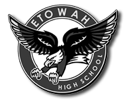 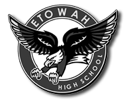 *** Please circle size for athlete T-shirt:    S   M   L   XL Sponsorship Secured by Athlete - list Sponsor Name for price reduction: (30% of sponsorship) 	 	 	 	 	      - (Sponsorship Checks Made Payable to Etowah Foundation) - 100% goes to Etowah Cross Country                                 ______________________________               $ _________ Ex:  ABC Company $250.00 = $75.00 reduction or Smith Family Sponsorship $100 = $30.00 reduction          (Sponsor Name) 	                                    (Reduction Amount)  NEW UNIFORM for 2018  -  (Required to participate in meets – If you ran XC in 2017 you do NOT need another one)   $35.00         Singlet               Female/Male          S   M   L   XL   XXL                                                                                                                                   $ 60.00 $25.00         Shorts               Female/Male          S    M   L   XL   XXL                                                                                                                                                                                  (uniform total)   						 ___ $8.00 Etowah High School      ___ $10.00 Flaming Eagle          ___ $12.00 Athlete’s Name                  ___ $4.00 Additional Sports Line                    Cross Country  	                  Etowah High School 	         Flaming Eagle                                   _____________________ 	                                                                          Cross Country                                  Etowah High School                         _____________________ 	                                                 $ _________	 	 	                                                                         Cross Country                                                                                                                                                (Decal Total)				   $ GRAND TOTAL:  ___________